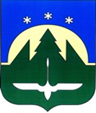 Городской округ Ханты-МансийскХанты-Мансийского автономного округа – ЮгрыДУМА ГОРОДА ХАНТЫ-МАНСИЙСКАРЕШЕНИЕ№ 380-VI РД		                                                         Принято									       29 ноября 2019 годаО внесении изменений в Решение Думы города Ханты-Мансийска от 24.06.2016 
№ 830-V РД «О Порядке присвоения наименований элементам улично-дорожной сети (за исключением автомобильных дорог федерального и регионального значения), элементам планировочной структуры, расположенным на территории города
Ханты-Мансийска»Рассмотрев проект решения Думы города Ханты-Мансийска «О внесении изменений в Решение Думы города Ханты-Мансийска от 24.06.2016                  № 830-V РД «О Порядке присвоения наименований элементам                             улично-дорожной сети (за исключением автомобильных дорог федерального                  и регионального значения), элементам планировочной структуры, расположенным на территории города Ханты-Мансийска», на основании Федерального закона от 28.12.2013 № 443-ФЗ «О федеральной информационной адресной системе и о внесении изменений в Федеральный закон «Об общих принципах организации местного самоуправления                            в Российской Федерации», постановления Правительства Российской Федерации от 19.11.2014 № 1221 «Об утверждении Правил присвоения, изменения и аннулирования адресов», руководствуясь частью 1 статьи 69 Устава города Ханты-Мансийска, Дума города Ханты-Мансийска РЕШИЛА:1.Внести в приложение к Решению Думы города Ханты-Мансийска 
от 24.06.2016 № 830-V РД «О Порядке присвоения наименований элементам улично-дорожной сети (за исключением автомобильных дорог федерального                 и регионального значения), элементам планировочной структуры, расположенным на территории города Ханты-Мансийска» следующие изменения:1) пункт 4.8 изложить в следующей редакции:«4.8. Информация о присвоении наименований, переименовании объектов подлежит внесению в государственный адресный реестр в течение 3 рабочих дней со дня принятия решения о присвоении наименований, переименовании объектов.»;2) пункт 5.6 изложить в следующей редакции:«5.6.Присвоение наименований, переименований объектов в целях увековечения памяти выдающейся личности осуществляется по истечении 10 (десяти) лет со дня смерти гражданина.Срок, указанный в абзаце первом настоящего пункта, не применяется                     в случае присвоения наименования объектов в целях увековечивания памяти                  о лицах, награжденных государственными наградами Российской Федерации, государственными наградами СССР, удостоенных звания «Почетный гражданин Ханты-Мансийского автономного округа-Югры», «Почетный житель города Ханты-Мансийска.».	2.Настоящее Решение вступает в силу после его официального опубликования. Председатель                                                    Исполняющий полномочияДумы города Ханты-Мансийска                  Главы города Ханты-Мансийска_______________К.Л. Пенчуков                     _____________ Н.А. ДунаевскаяПодписано                                                           Подписано29 ноября 2019 года                                           29 ноября 2019 года